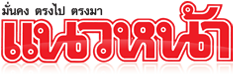 ข่าวประจำวันอังคารที่ 14 มิถุนายน พ.ศ.2559 หน้าที่ 21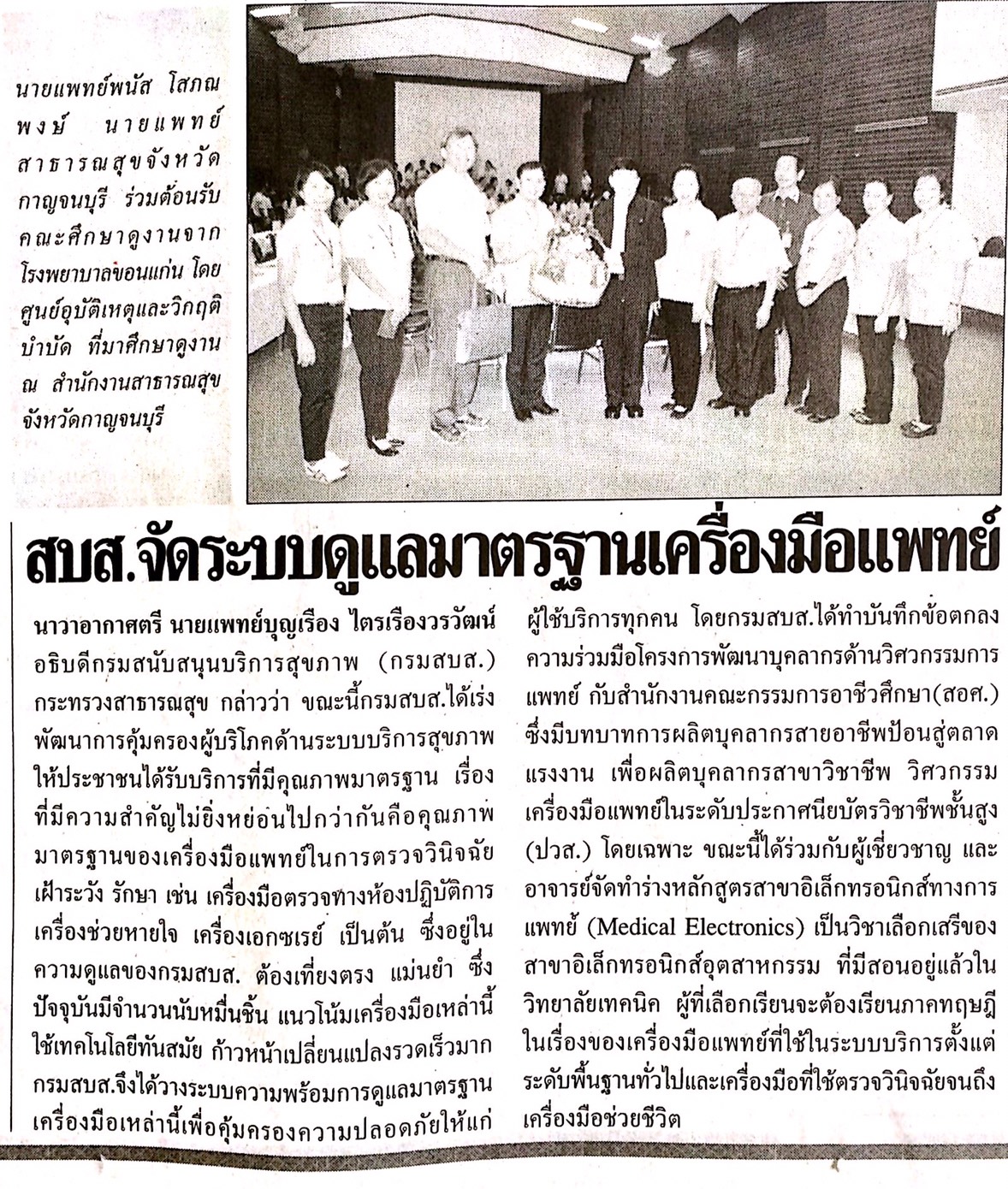 ข่าวประจำวันอังคารที่ 14 มิถุนายน พ.ศ.2559 หน้าที่ 21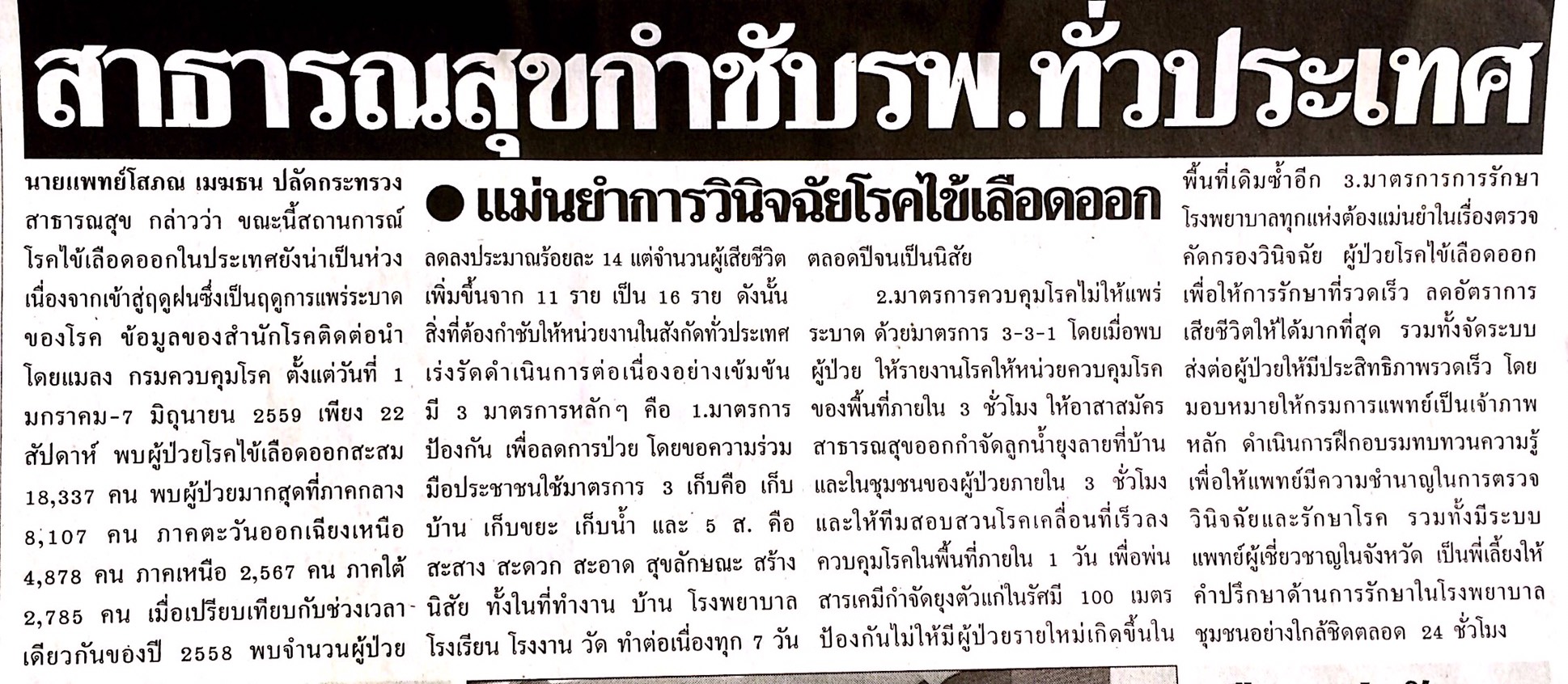 ข่าวประจำวันอังคารที่ 14 มิถุนายน พ.ศ.2559 หน้าที่ 21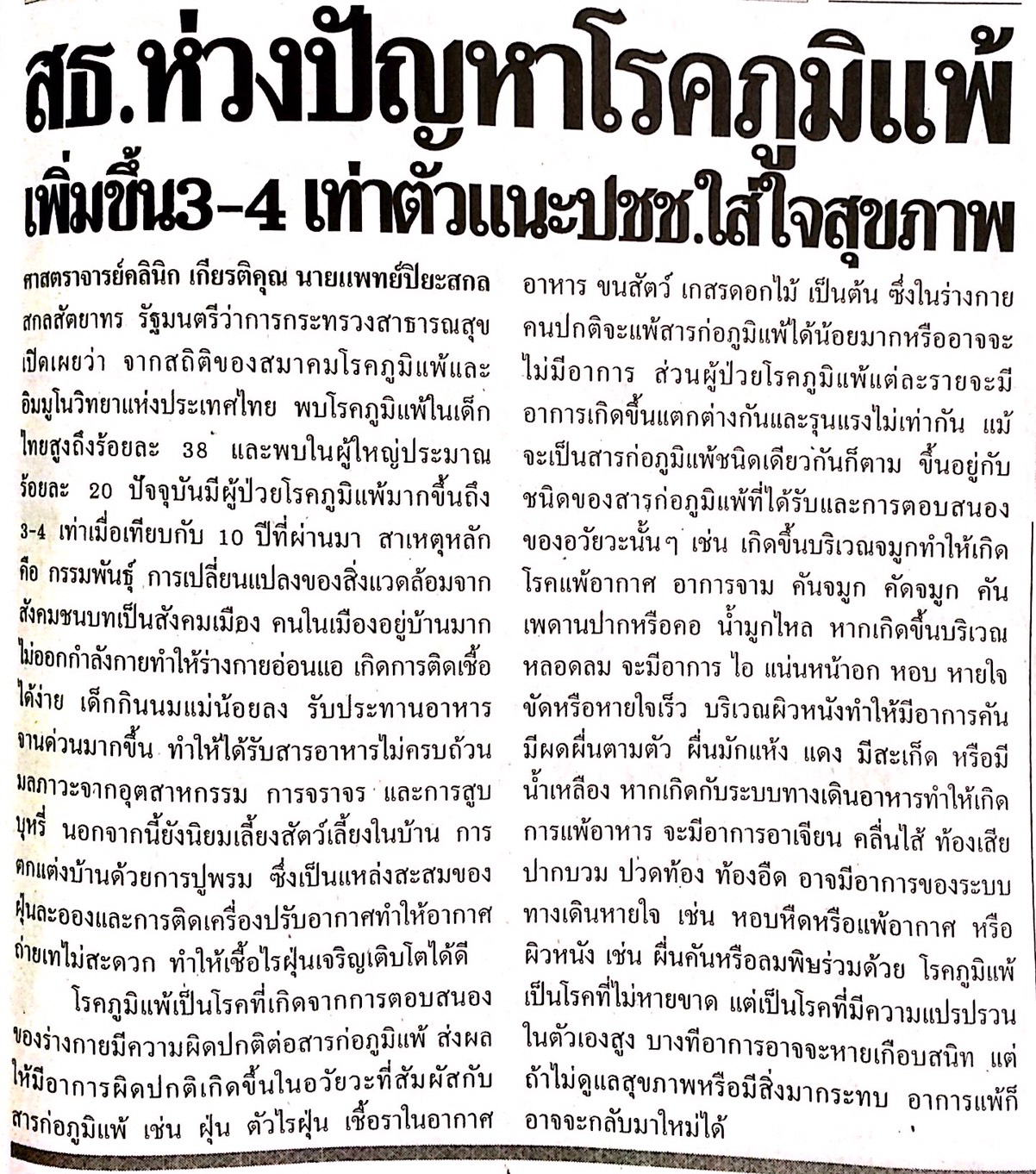 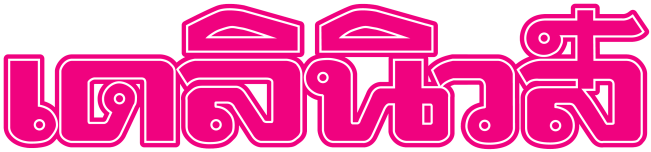 ข่าวประจำวันอังคารที่ 14 มิถุนายน พ.ศ.2559 หน้าที่ 14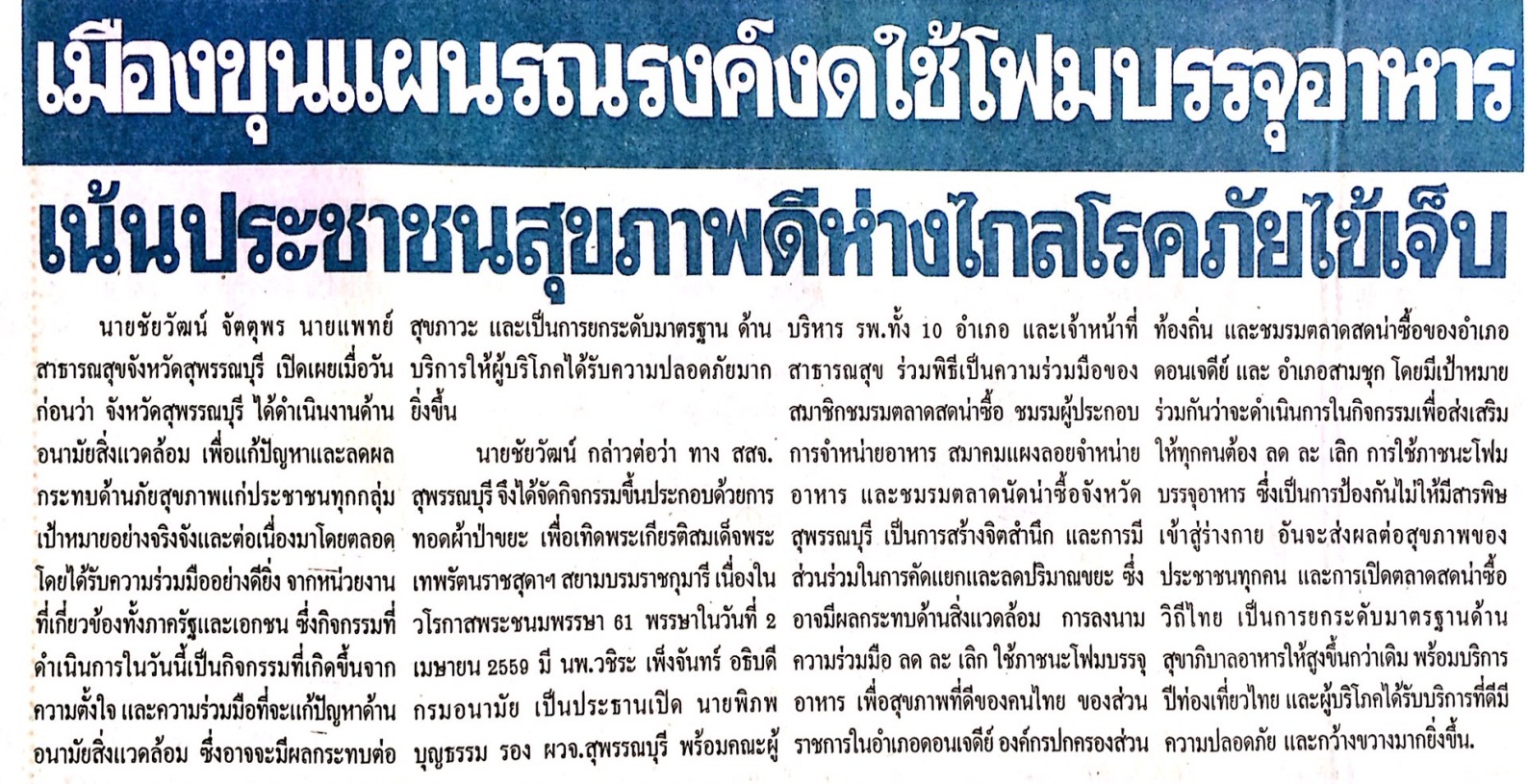 